1 INTRODUÇÃO 		Esta Orientação Específica define as regras sobre numeração de processo físico (não digitais), com base na Portaria Interministerial Nº 1.677, de 07 de outubro de 2015.2 RESPONSÁVEIS PELA NUMERAÇÃOA unidade protocolizadora será responsável por dar início à numeração das folhas do processo.As folhas subsequentes serão numeradas pelas unidades administrativas que fizerem a adição de documentos ao processo.  É preciso apor o carimbo no canto superior direito na frente da folha e prosseguir com a numeração em ordem crescente.Nos processos originados em outro órgão, deve-se prosseguir com a numeração ao anexar novas folhas, adicionando carimbo da unidade administrativa responsável pela operação.3. CARIMBO		O carimbo deverá ter os seguintes dados: sigla da unidade protocolizadora, unidade administrativa; nome do órgão ou entidade (poderá ser utilizada Sigla); espaço para a numeração da folha; e espaço para a rubrica do servidor que estiver responsável por numerar a folha.4. ONDE INICIAR A NUMERAÇÃONão será numerada a capa do processo.		A primeira folha não receberá o carimbo e nem a numeração de folhas.		A partir da segunda folha irão constar o carimbo e a numeração sequencial. Deve-se registrar, então: Fl 2, Fl 3, Fl 4 e assim por diante.5. VERSO DA FOLHAO verso da folha não deverá ser numerado. Quando necessária a sua citação, usar como referência a letra “v” (de verso), seguida do número da folha.6. ERRO DE NUMERAÇÃOEm caso de erro de numeração, fazer um “X” em cima do número incorreto, assim a numeração indevida ficará inutilizada. Depois acrescentar o carimbo e registrar o número correto da folha em questão.		Não se deve repetir a numeração de folhas, também não é correto rasurar e nem usar corretivo. Além disso, não é permitido diferenciar a numeração repetida com letras e números, como por ex: 1a; 1b; 32.1; 14.5. Em caso de repetição, o correto é seguir a orientação do item 6.1.		Ao se notar erro de terceiros na numeração, não havendo registro, deve-se registrar o fato em despacho e prosseguir com a numeração.  Se for constatada a impossibilidade de dar continuidade, deve-se devolver o processo ao destinatário, informando por despacho o ocorrido.		É essencial que toda correção de numeração seja registrada e justificada por meio de despacho.7. FOLHA COM ESPAÇO EM BRANCO		Onde houver um espaço em branco deve-se inutilizá-lo com um traço na diagonal, seja na frente ou no verso da folha, assim evita-se que informações sejam incluídas indevidamente. 		Deve-se colocar o carimbo “Em Branco” no verso das folhas sem informação registrada.OBSERVAÇÃO:  		Os processos abertos antes da Portaria Nº 1677/2015 poderão receber o carimbo “Em Branco” no verso, quando for exigido.  Se isso ocorrer, é preciso justificar por meio despacho, indicando a autoridade competente que solicitou o cumprimento dessa exigência, bem como o motivo, a data da solicitação e as folhas que forem carimbadas.  Desde a vigência dessa portaria é obrigatório carimbar os versos das folhas em branco.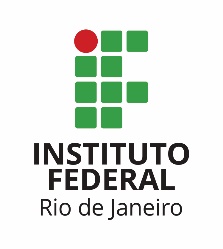 PRÓ-REITORIA DE DESENVOLVIMENTO INSTITUCIONAL, VALORIZAÇÃO DE PESSOAS E SUSTENTABILIDADE - PRODINPRÓ-REITORIA DE DESENVOLVIMENTO INSTITUCIONAL, VALORIZAÇÃO DE PESSOAS E SUSTENTABILIDADE - PRODINOE.CGArq.IFRJ.01/2020CGARQOrientação Específica: numeração de folhas do processo físicoVersão 0119/08/2020Elaborado por:  Cátia Pereira de Souza Soares e Andréia Regina Alves PereiraAprovado por:   Andréia Regina Alves Pereira (CGArq) Elaborado por:  Cátia Pereira de Souza Soares e Andréia Regina Alves PereiraAprovado por:   Andréia Regina Alves Pereira (CGArq) Elaborado por:  Cátia Pereira de Souza Soares e Andréia Regina Alves PereiraAprovado por:   Andréia Regina Alves Pereira (CGArq) 